Dzień 2 – Przygotowania do Wielkanocy„Co leży w koszyczku?” – wyjaśnienie symboliki.Karta Pracy, cz. 3, s. 68.Dzieci oglądają ilustrację znajdująca się w karcie pracy, porównują z zawartością koszyczka przygotowanego do święcenia. Święcenie pokarmów odbywa się w Wielką Sobotę, w kościele lub w cerkwi. W koszyczku ze święconką jest jajko, chleb, sól, wędlina, ciasto, baranek cukrowy.Symbolika pokarmów:- chleb – ciało Chrystusa- sól – oczyszczenie i prawda- jajko – odradzające się życie- ciasto – doskonałość, umiejętność- wędlina – zdrowie, dostatek- Baranek – zwycięstwo życia nad śmiercią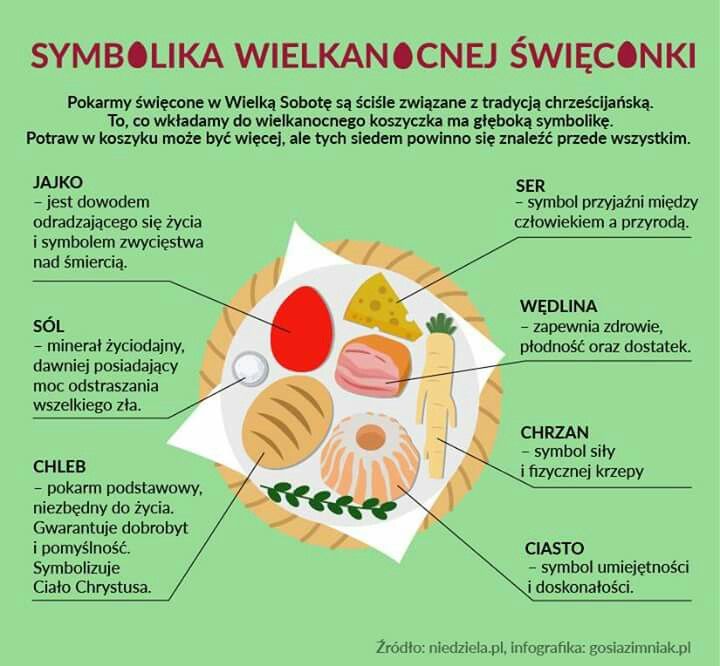 „Wielkanocne rymy” – zabawa słowna.Dzieci podają słowa związane z Wielkanocą i szukają do nich rymów. Np. jajeczko – ciasteczkokoszyczek – kamyczekbabka – żabka żurek – ogórek baranek – wianek zajączek – pączekmazurek – pagórek„Pisanki zająca” – słuchanie wiersza.„Zając szuka pisanek.- Gdzieś w tym miejscu były.Przecież dwie kurki jajka zostawiłySam pisanki malowałemw kropki kolorowe.Żółte kwiatki oraz kreski
i  liście brązowe.Aż tu nagle ktoś wychodzi – dwa kurczaczki drobne.Do pisanek zająca wcale niepodobne.”Pytania do wiersza:- Jakie zwierzęta występowały w wierszu?- Jak nazywa się mama kurcząt?- Jak nazywa się tata kurcząt?Poproś rodziców, aby włączyli dany filmik na kanale youtube i z zamkniętymi oczami posłuchaj odgłosów zwierząt i spróbuj odgadnąć co to za zwierzę, a drugi raz postaraj się przeczytać nazwy tych zwierząt i sprawdzić czy dobrze odpowiadałeś.https://www.youtube.com/watch?v=tj2ccM-9kF0„Jakie to zwierzę?” – zabawa ruchowo – ortofoniczna.Dzieci poruszają się po pokoju do dowolnej muzyki tanecznej. Na przerwę w muzyce rodzic mówi nazwę zwierząt, a dzieci naśladują głos i sposób poruszania się danego zwierzęcia.Karta Pracy, cz. 3, s. 68.Rysuj wełnę baranka po śladzie.Język angielski